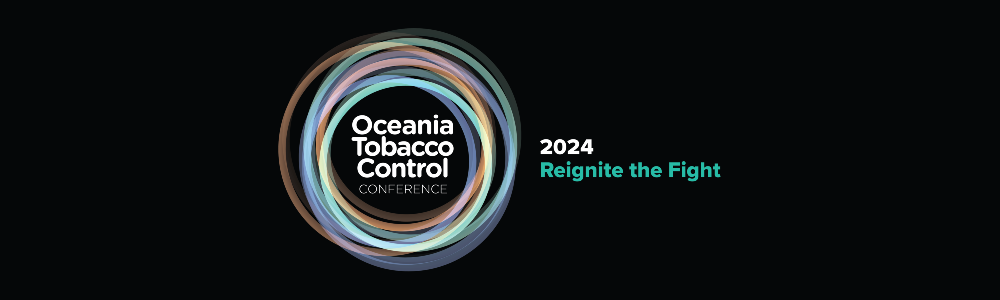 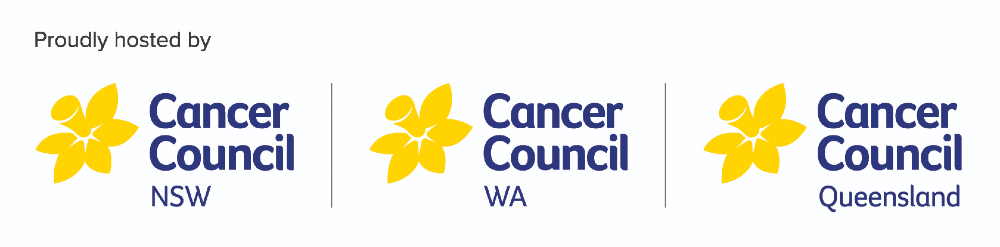 STEP 6: TERMS AND CONDITIONS OF THE ASSISTANCE PACKAGE I agree that if my application for an assistance package is successful, I will:Not use or carry any tobacco products or e-cigarettes while attending or officially involved with the Oceania Tobacco Control Conference 2024.Use the assistance package only for the purpose of travel, accommodation, flights and conference registration (as applicable depending on the level of assistance awarded) directly connected with the Oceania Tobacco Control Conference 2024. Seek written approval from Cancer Council NSW and Cancer Council WA for any changes related to the assistance package.Promptly provide to Cancer Council NSW and Cancer Council WA copies of all reasonably requested documents in order to arrange accommodation or flights (if applicable) including copies of the applicant’s visa and passport having at least 6 months validity from the end date of travel. I acknowledge that:Cancer Council NSW, Cancer Council WA and Cancer Council QLD reserves the right not to make any award, to offer an assistance package that is less than the selected level proposed by the applicant, or to impose conditions on the making of an offer.Cancer Council will arrange at its cost the early bird conference registration, accommodation and flights for successful applicants (as applicable depending on the level of assistance package awarded).  The assistance package is not redeemable for cash. Cancer Council NSW, Cancer Council WA and Cancer Council QLD may withdraw completely or reduce the assistance package amount if, in the reasonable opinion of either party, it has not or will not be used for the purposes awarded.Any assistance package is personal to the applicant and cannot be transferred to another person without written approval from Cancer Council NSW, Cancer Council WA and Cancer Council QLD.It is the applicant’s responsibility to arrange all applicable visas and arrange travel insurance (including cancellation cover) for attendance at and the duration of the Oceania Tobacco Control Conference 2024.Applications from people who are affiliated with tobacco entities (current and/or during the past ten years) will be ineligible to receive funding support to attend the conference. This includes but is not limited to those who have accepted any sponsorship, grant or any other form of support, whether by payment of money or otherwise; or entered into any association with the tobacco industry, which includes but is not limited to tobacco companies, manufacturers, distributors, retailers and tobacco industry funded research bodies such as ‘Foundation for a Smoke-Free World’. This policy is aligned with the World Health Organization’s Framework Convention on Tobacco Control, Article 5.3, which states in its guidelines: ‘There is a fundamental and irreconcilable conflict between the tobacco industry’s interest and public health policy interests.’I declare that I have read and understood the Terms and Conditions of the Assistance Package, and that the information I have given on this form is correct and complete.Funding Assistance Applicant: Name……………………………………………………………………………………Postion…………………………………………………………………………Signature…………………………………………………………………………………………Date………………………………………